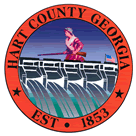 Hart  of CommissionersNovember 26, 2013		5:30 p.m.PRAYER  PLEDGE OF ALLEGIANCECALL TO ORDERWELCOMEAPPROVE AGENDAAPPROVE MINUTES OF PREVIOUS MEETING(S)11/12/13 Regular Meeting11/12/13 Called Meeting11/15/13 Emergency Called Meeting REMARKS BY INVITED GUESTS, COMMITTEES, AUTHORITIES REPORTS BY CONSTITUTIONAL OFFICERS & DEPARTMENT HEADS’S REPORT CHAIRMAN’S REPORTCOMMISSIONERS’ REPORTSOLD BUSINESS2013 Tax Millage Rollback Adoption2013 Tax Millage Adoptionc)   Tax Assessors Board Appointment (2)d)   Rec Advisory Board Appointments (4)e)   Bid Award AmbulanceNEW BUSINESSBush Hog Tractor Bid OpeningSide Arm Bid OpeningPUBLIC COMMENTEXECUTIVE SESSIONADJOURNMENTHart  of CommissionersNovember 26, 20135:30 p.m.The Hart County Board of Commissioners met November 26, 2013 at 5:30 p.m. at the .Chairman William Myers presided with Commissioners R C Oglesby, Jimmy Carey and Joey Dorsey in attendance. Prayer Prayer was offered by Rev. Brad Goss. Pledge of Allegiance Everyone stood in observance of the Pledge of Allegiance. Call to Order Chairman Myers called the meeting to order. Welcome Chairman Myers welcomed those in attendance. Approve Agenda Commissioner Carey moved to amend and approve the agenda as follows: Remove Item 12 c; add 15 Executive Session – Litigation matters. Commissioner Dorsey provided a second to the motion. The motion carried 4-0. Approve Minutes of Previous Meeting(s) 11/12/13 Regular Meeting11/12/13 Called Meeting11/15/13 Emergency Called Meeting Commissioner Dorsey moved to approve the minutes of the November 12 and November 15, 2013 meetings. Commissioner Oglesby provided a second to the motion. The motion carried 4-0. Remarks By Invited Guests, Committees, Authorities None Reports By Constitutional Officers & Department Heads County Attorney Walter Gordon took a moment to acknowledge Commissioner Reyen for his service to the BOC and the community during the past ten years. ’s Report NoneChairman’s Report NoneCommissioners’ Reports Commissioner Oglesby requested work continue going on in District #2 that was represented by Commissioner Reyen. Commissioner Dorsey remarked that even though he and Commissioner Reyen didn’t always see things face to face he considered him to be a friend and admired him for his accomplishments. Commissioner Dorsey commended Lowell Macher for his leadership and service on the BOA. Old Business 2013 Tax Millage Rollback Adoption Commissioner Oglesby moved to adopt the 2013 tax millage rollback. Commissioner Dorsey provided a second to the motion. The motion carried 4-0. 2013 Tax Millage Adoption Commissioner Oglesby moved to adopt the 2013 tax millage rate. Commissioner Dorsey provided a second to the motion. The motion carried 4-0. Tax Assessors Board Appointment (2) – Item was removed from the agenda Rec Advisory Board Appointments (4) (Terms expire 12/31/2015) Commissioner Oglesby moved to re-appoint Bob Frye, Lonnie Robinson, Mark White and Bill Granger to serve on the Rec Advisory Board. Commissioner Carey provided a second to the motion. The motion carried 4-0. Bid Award Ambulance Commissioner Oglesby moved to award the bid to Emergency Vehicle Sales of Elberton for $122,143. Commissioner Dorsey provided a second to the motion. Commissioner Dorsey reported that the Hospital Authority donated funds to purchase the ambulance. New Business Bush Hog Tractor Bid Opening Sid Arm Bid Opening Sealed bids from various vendors for the bush hog tractor and side arm were opened. After review, Commissioner Oglesby moved to defer the bids to County Administrator Caime for review and recommendation. Commissioner Dorsey provided a second to the motion. The motion carried 4-0. Public Comment None Executive Session Commissioner Oglesby moved to exit into Executive Session to discuss litigation matters. Commissioner Dorsey provided a second to the motion. The motion carried 4-0. With no further action taken during Executive Session, Commissioner Dorsey moved to exit and re-convene the regular scheduled meeting. Commissioner Oglesby provided a second to the motion. The motion carried 4-0. Commissioner Oglesby moved to authorize County Attorney Gordon the ability to employee an outside law firm to assist with a tax appeal that will be heard in Superior Court. Commissioner Dorsey provided a second to the motion. The motion carried 4-0. Adjournment Commissioner Oglesby moved to adjourn the meeting. Commissioner Dorsey provided a second to the motion. The motion carried 4-0. ---------------------------------------------------------------		-----------------------------------------------------------William Myers, Chairman				Lawana Kahn, 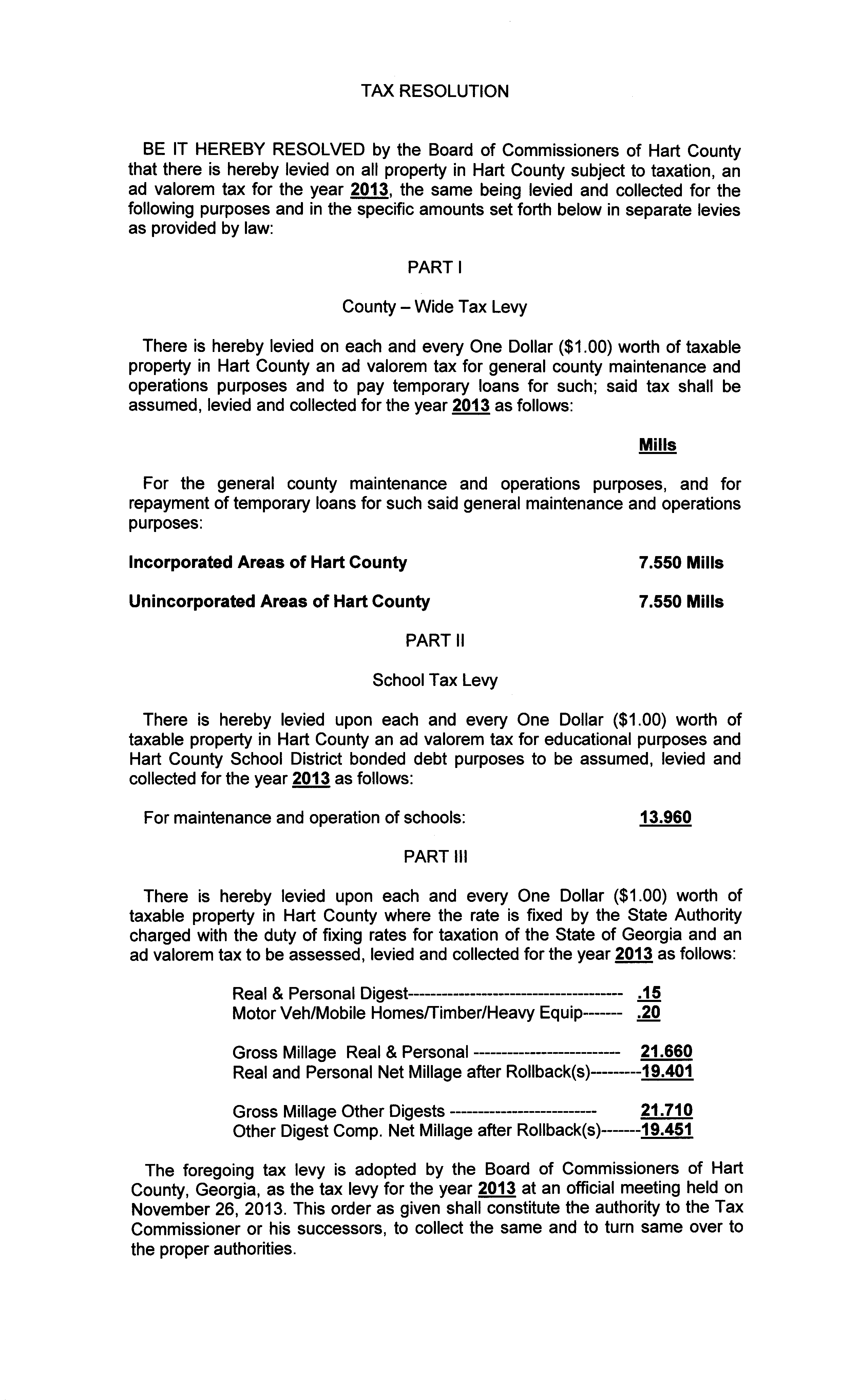 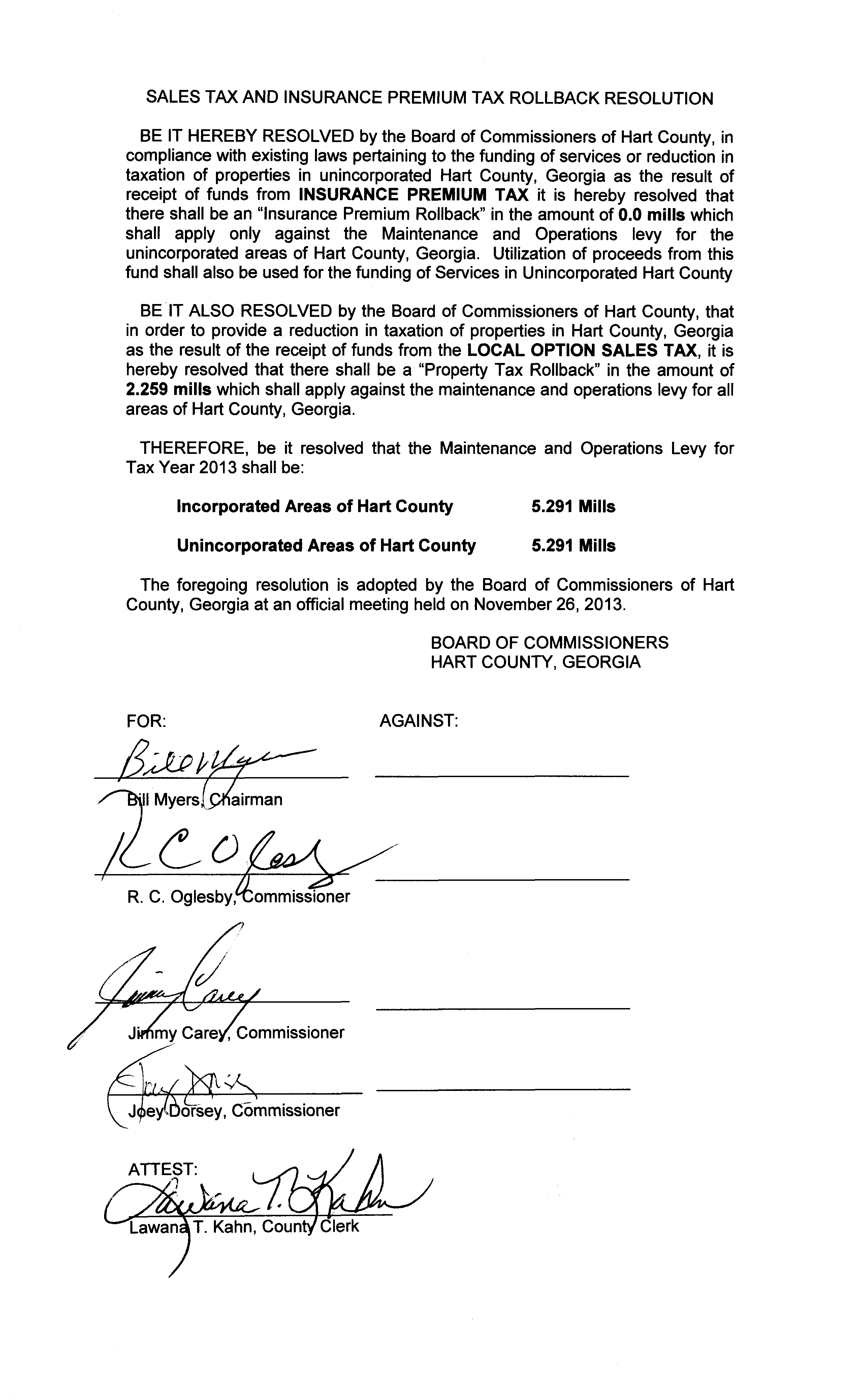 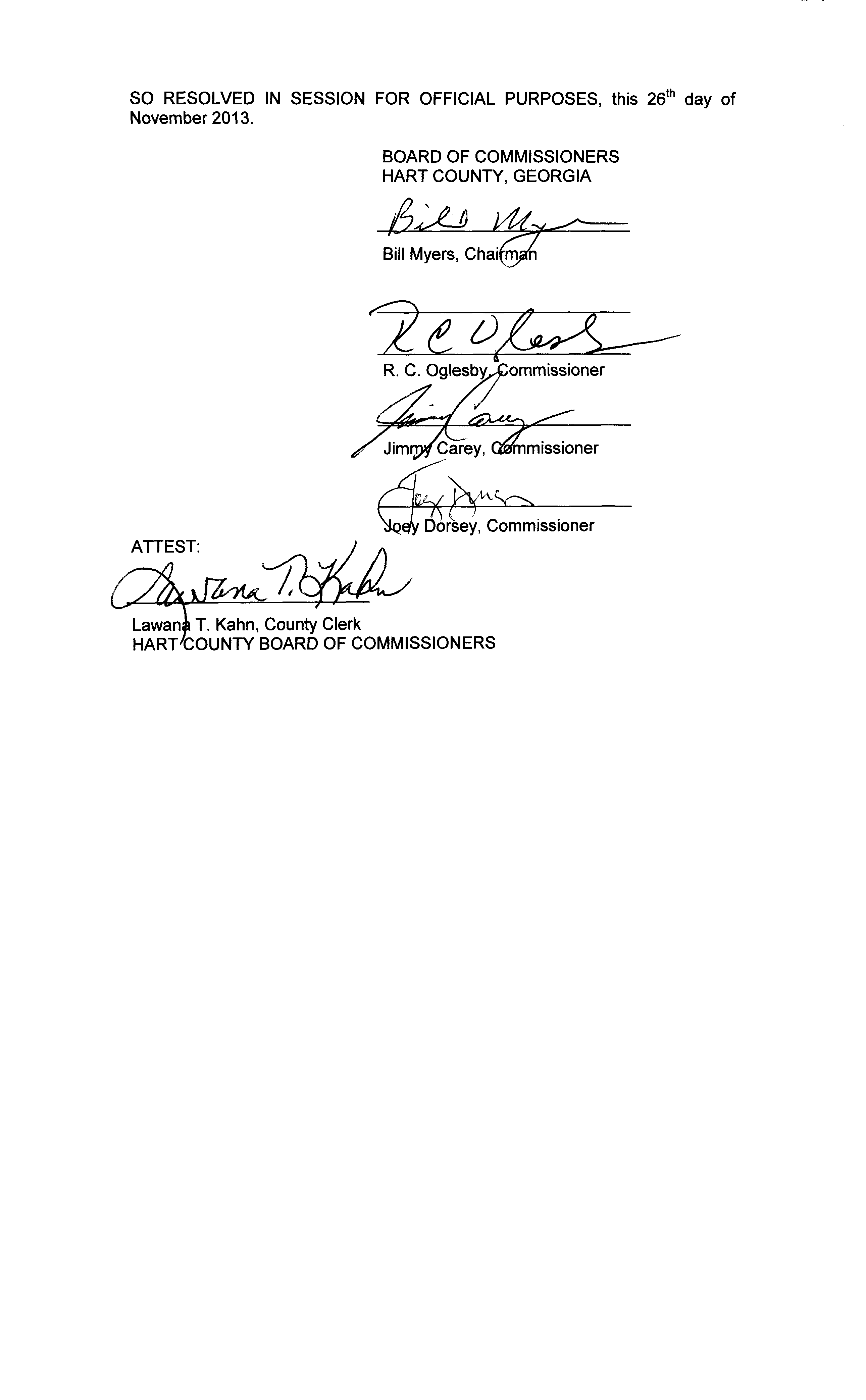 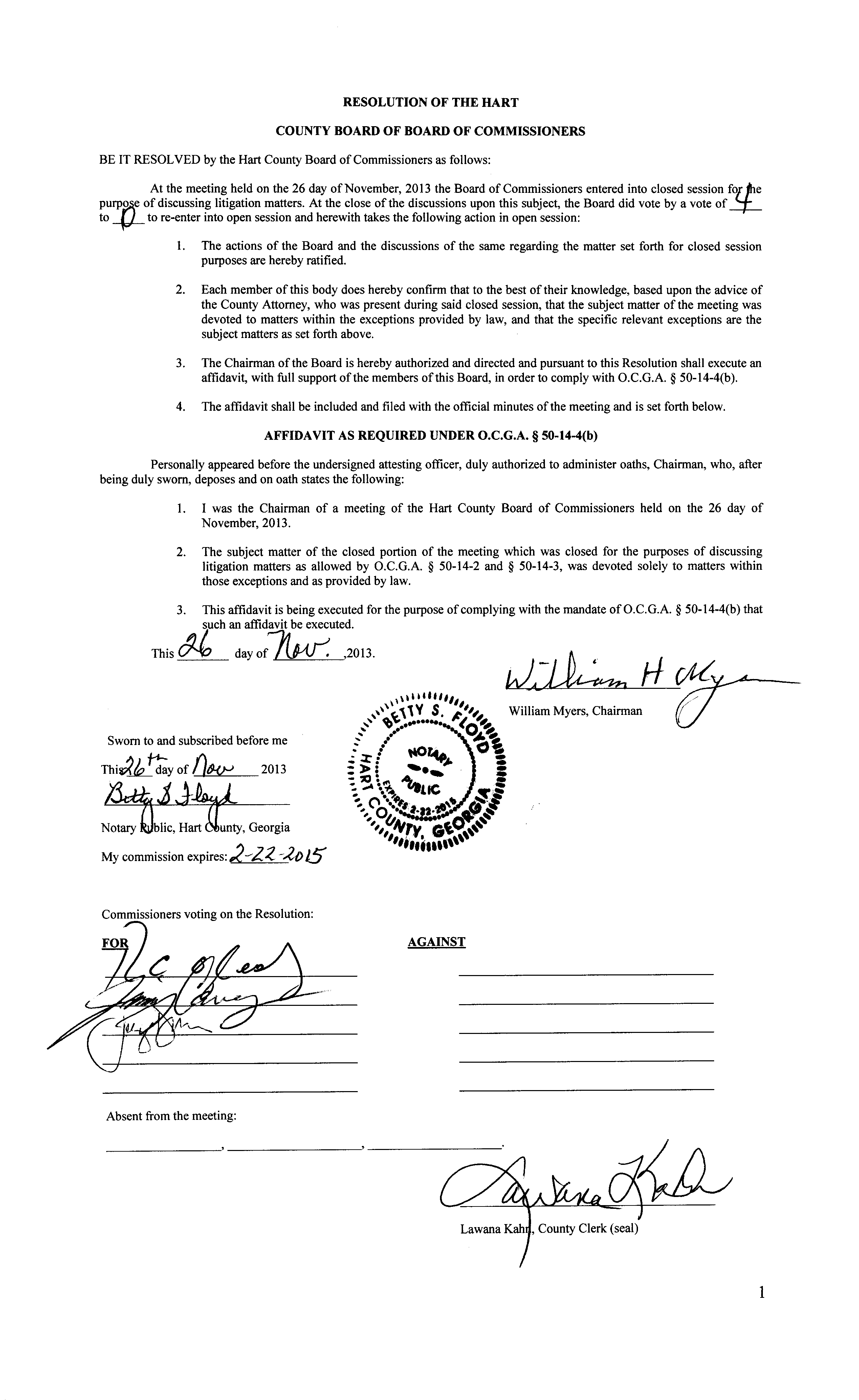 